Rhyme of the week – I can sing a RainbowRed and yellow and pink and greenPurple and orange and blueI can sing a rainbow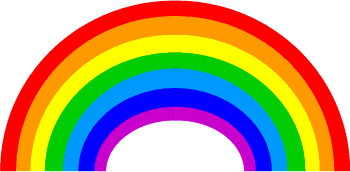 Sing a rainbowSing a rainbow too